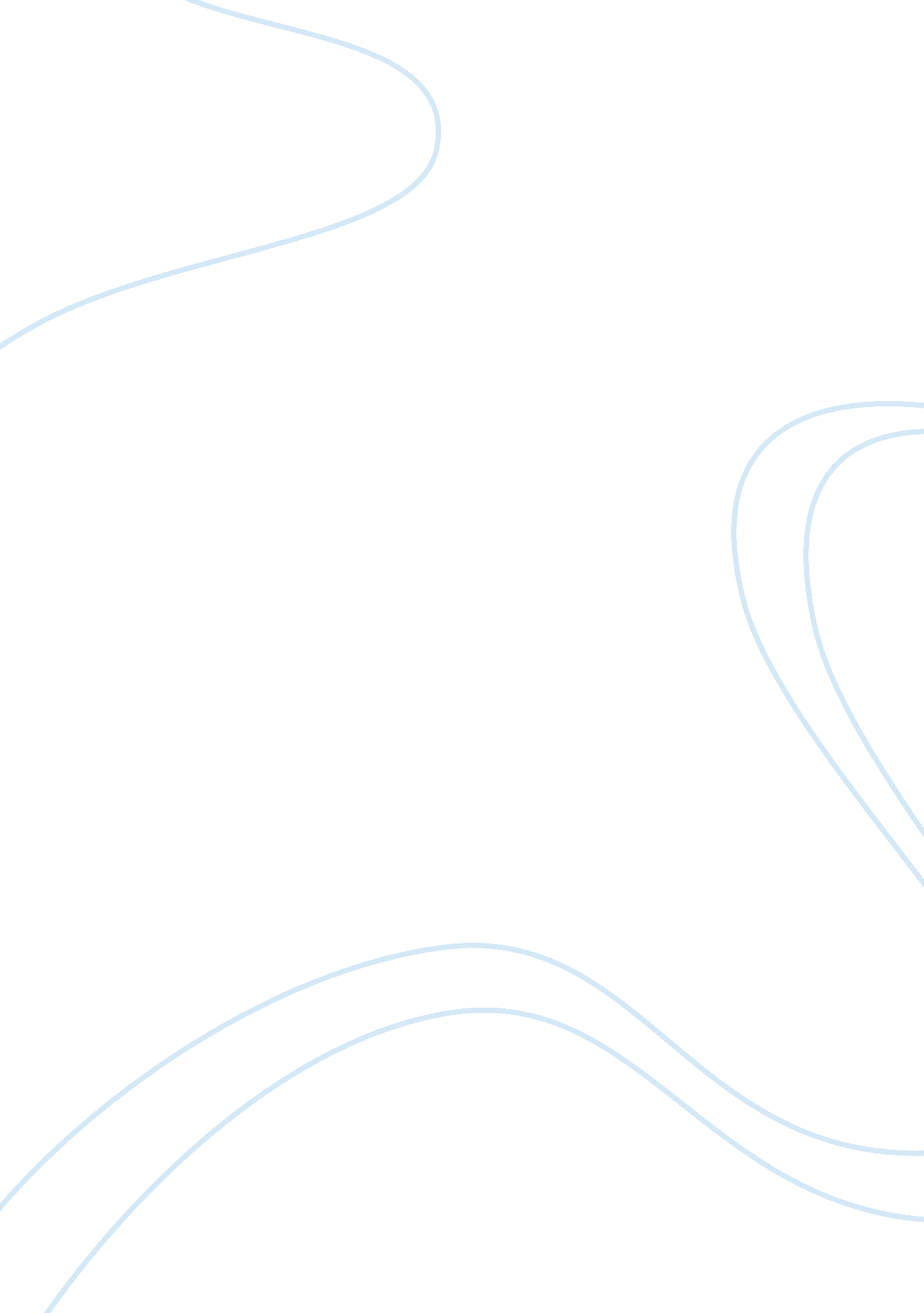 Successful letters for all occasionsBusiness, Management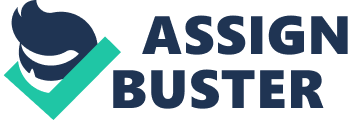 In these two organizations, I used to give professional advises to the clients regarding insurance and financial; services. I have learned a lot during working in these three organizations. 
In terms of leadership experience, I have founded Maple Leaf Funds in which I worked as a President of the organization. I have recruited more than 400 volunteers to organize non-profit charity during my entrepreneurship. I have expertly managed allocated and deposited funds. 
I am very eager to work in your organization as a supply chain summer trainee. I have invited in global young leaders conference organized by UN. My entrepreneurship and leadership skills took the attraction of industrial leaders. In terms of personal skills, I am extravert and I have expertise in the open-minded communication process. In addition to these, I have proficiency in several analytical software applications. These experiences and my individual skills will help me to justify my request and your selection process. 